Liceo Chapero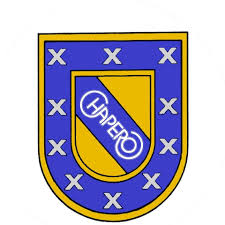 Tercero BásicoCurso: Idioma EspañolProfesora. Gloria ValdézActividad No. 10Fecha de entrega 9/9/2020 hasta 16/9/2020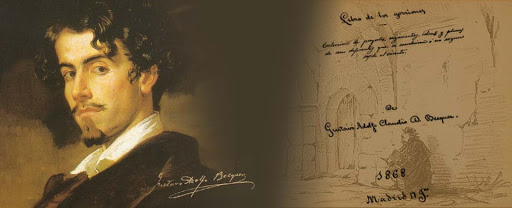 Romanticismo y Realismo españolCompleta el cuadro comparativo de los movimientos literarios mencionados. Incluye tres características, tres escritores de cada uno.Busca un poema de Gustavo Adolfo Bécquer y cópialo. Luego interpreta en forma escrita lo que quiere transmitir en el poema.Completa el cuadro de sufijos. Guíate por la pág. 117 del libro de texto.RomanticismoRealismoSufijoEjemploSignificadopolismetrópoliCiudadalgianautapatíacicloagónico